         Acute Asthma in Adults Standing Order 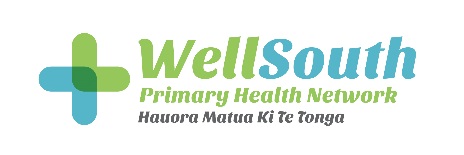 This standing order is not valid after the review date. The review date is one year after the date the order was signed by the issuer.Name:	____________________________		Signature: __________________________Title:	____________________________		Date: _________________Only Registered nurses working within the above medical centre or clinic are authorised to administer medication under this standing order. We the undersigned agree that we have read, understood and will comply with this standing order and all associated documents.Name: ______________________   Signature: __________________________  Date: ______________Name: ______________________   Signature: __________________________  Date: ______________Name: ______________________   Signature: __________________________  Date: ______________Name: ______________________   Signature: __________________________  Date: ______________Issue date:Review date:Standing Order NameAcute Asthma in Adults RationaleTo rapidly and appropriately treat patients presenting with an acute episode of asthma.Scope (condition and patient group)All patients presenting with an acute episode of asthma needs to be treated according to the severity of the attack (mild/moderate or severe)Red FlagsPeak flow < 33% predicted or best (or < 150 if best peak flow unknown)O2 saturation < 92%Silent chest, cyanosis, or feeble respiratory effortBradycardia or hypotensionExhaustion, confusion, or comaAssessment1. Take a brief history and perform a rapid examination.Decide whether asthma is the most likely diagnosis.Exclude other diagnoses e.g., pneumonia, pneumothorax, or hyperventilation.2. Measure peak flow and compare to best or predicted rates, respiratory rate, heart rate, blood pressure, temperature, and O2 saturation. If the patient is unable or they refuse to do a peak flow, treat as severe. 3. Decide on the severity of the asthma: Mild to moderate:peak flow > 50% predicted or bestspeech normalrespiratory rate < 25heart rate < 110Severe:peak flow < 50% predicted or bestcannot complete sentencesrespiratory rate > 25heart rate > 110O2 saturation < 94%IndicationMild to moderate acute asthma attackMedicineSalbutamol 100 microgram inhalerDosage instructionsGive ONE puff at a time, via spacer, shaking inhaler between each dose. Give 8 puffs in total.Can be repeated at 10-15 minute intervals or sooner if not improving.Give ipratropium at same time.Route of administrationInhaled Quantity to be givenAs needed to improve breathing or to ambulance arrivesContraindicationsNonePrecautionsHigh dose can lead to tachycardia, palpitations and arrhythmias- monitorIndicationMild to moderate acute asthma attackMedicineIpratropium 20 microgram inhalerDosage instructionsGive ONE puff at a time, via spacer, shaking inhaler between each dose. Give 4 puffs in total.Give salbutamol at same time.Do not repeatRoute of administrationInhaled Quantity to be given4 puffsContraindicationsHypersensitivity to atropine or its derivativesPrecautionsCaution in patients with angle-closure glaucoma, prostate hypertrophy and bladder outflow obstructionIndicationSevere acute asthma attackMedicineSalbutamol 5 mg nebule Dosage instructionsGive ONE nebule via nebuliser with oxygen at 8L/minRepeat at 10-15 minute intervals or sooner if not improving, and repeat as required.Give with ipratropium nebuleRoute of administrationNebulisedQuantity to be givenAs needed until ambulance arrivesContraindicationsNonePrecautionsHigh dose can lead to tachycardia, palpitations and arrhythmias- monitorIndicationSevere acute asthma attackMedicineIpratropium 0.5mg nebule Dosage instructionsGive ONE nebule via nebuliser with oxygen at 8L/min.  Do not repeat. Give with salbutamol nebuleRoute of administrationNebulisedQuantity to be givenOnce onlyContraindicationsHypersensitivity to atropine or its derivativesPrecautionsAcute angle-closure glaucoma has been reported with nebulised ipratropium, particularly when given with nebulised salbutamol -care needed to protect patient's eyes from nebulised drug or from drug powderIndicationFor life threatening acute asthma attack when patient is in imminent danger of arrestingMedicineAdrenaline 1:1000 injection (1mg/mL)Dosage instructionsGive adrenaline 0.5 mg intramuscular (0.5 ml of 1:1000). Repeat dose in 5 minutes if needed.Route of administrationIntramuscularQuantity to be given2 dosesContraindicationsNone PrecautionsPrepare to assist ventilation with a bag valve mask and prepare to intubate if able.IndicationTo reduce inflammation  and risk of relapse after an acute asthma attackMedicinePrednisone Dosage instructions40mg ONCE daily for 5 days.Give first dose asap, then advise patient to take subsequent doses in the morning.Route of administrationOralQuantity to be given5 daysContraindicationsSystemic infectionPrecautionsWarn patients about potential mood and behaviour changesWarn patients that they can be at increased risk of infections, especially chicken pox and measles.Additional informationMonitor closely by measuring and recording O2 saturation, peak flow, and heart rate.Decide how long to monitor the patient or whether to admit to hospital by reviewing the severity of the attack and using clinical judgement.Consider how quickly the patient responded to the initial treatment.Consider personal history including co-morbidities and previous admission history.Gain IV access if patient not improving.Consider facilities available to monitor and manage the patient. Follow-upA severe attack of asthma requires admission to hospital.If a moderate attack of asthma that needs oxygen or is not responding to repeated doses of salbutamol requires admission to hospital.Patients not admitted to hospital should have a follow-up appointment the next day.All patients should have their asthma action plan updated.Countersigning and auditingCountersigning is not required. Audited xx % monthly.OR Countersigning is required within XX days.Competency/training requirementsAll nurses working under this standing order must be signed off as competent to do so by the issuer and have had specific training in this standing order.Supporting documentationHealthpathways at www.healthpathways.org.nz Best Practice Journal at www.bpac.org.nz New Zealand Formulary at www.nzf.org.nz Individual medicine data sheets at www.medsafe.govt.nz Standing Order Guidelines, Ministry of Health, 2012Medicines (Standing Order) Regulations 2012 (Standing Order Regulations)Definition of terms used in standing orderNoneMedical Centre or Clinic:Signed by issuersNurses operating under this standing order